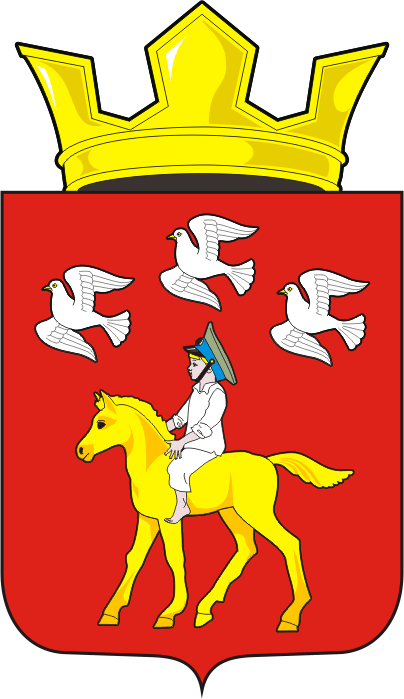 СОВЕТ ДЕПУТАТОВ МУНИЦИПАЛЬНОГО ОБРАЗОВАНИЯЧЕРКАССКИЙ СЕЛЬСОВЕТ САРАКТАШСКОГО РАЙОНАОРЕНБУРГСКОЙ ОБЛАСТИЧЕТВЕРТОГО СОЗЫВАРЕШЕНИЕ Двенадцатого заседания Совета депутатовмуниципального образования Черкасский сельсоветчетвертого созыва20 октября 2021 года                        с. Черкассы                                             № 51О принятии  объектов недвижимости из собственности муниципального образования Саракташский район Оренбургской области в собственность муниципального образования Черкасский сельсовет Саракташского района Оренбургской области.          В соответствии Федеральным законом от 06.10.2003 года № 131-ФЗ «Об общих принципах организации местного самоуправления в Российской Федерации», статьёй  22 Устава  муниципального образования Черкасский сельсовет, решением Совета депутатов муниципального образования Саракташский район  от 30.09.2021 № 93 «О передаче муниципального имущества из собственности муниципального образования Саракташский район Оренбургской области в собственность муниципальных образований  Саракташского района Оренбургской области», в целях предоставления жилых помещений  детям – сиротам и детям оставшимся без попечения родителей, по договорам специализированного найма жилого помещения.     Совет депутатов сельсоветаРЕШИЛ:         1. Утвердить перечень муниципального имущества, принимаемых из собственности муниципального образования Саракташский район Оренбургской области в собственность муниципального образования Черкасский сельсовет Саракташского района Оренбургской области, согласно приложению.           2. Контроль  за  исполнением данного решения возложить  на постоянную комиссию Совета депутатов сельсовета по бюджетной, налоговой и финансовой политике, собственности и экономическим вопросам, торговле и быту (Алекбашева О.Б).                            3. Настоящее решение вступает в силу после дня его обнародования и  подлежит размещению на официальном сайте администрации муниципального образования Черкасский сельсовет Саракташского района Оренбургской области в сети «Интернет». Председатель Совета депутатов,Глава муниципального образования				    Т.В. Кучугурова. Приложениек решению Совета депутатовмуниципального образования Черкасский сельсоветот  20.10.2021 № 51 Перечень  муниципального имущества, передаваемого из собственности муниципального образования Саракташский район Оренбургской области в собственность муниципального образования  Черкасский сельсовет Саракташского района Оренбургской областиРазослано:Администрации Саракташского района, администрации сельсовета, прокуратуре района,  постоянной комиссии, места для обнародования, официальный сайт администрации сельсовета, в дело.№ п/пНаименованиеАдресСумма, руб.1Жилой дом блокированной застройки кадастровый номер 56:26:1902001:990, площадь 37,0 кв.м., количество этажей- 1, в том числе подземных -0, год завершения строительства-2021Российская Федерация, Оренбургская область, Саракташский муниципальный район, сельское поселение Черкасский сельсовет, село Александровка, улица Оренбургская,  дом № 10/11135530,002Жилой дом блокированной застройки кадастровый номер 56:26:1902001:989 площадь 37,0  кв.м., количество этажей- 1, в том числе подземных -0, год завершения строительства-2021Российская Федерация, Оренбургская область, Саракташский муниципальный район, сельское поселение Черкасский сельсовет, село Александровка, улица Оренбургская, дом  № 10/21135530,003Жилой дом блокированной застройки кадастровый номер 56:26:1902001:988, площадь 37,0  кв.м., количество этажей- 1, в том числе подземных -0, год завершения строительства-2021Российская Федерация, Оренбургская область, Саракташский муниципальный район, сельское поселение Черкасский сельсовет, село Александровка, улица Оренбургская, дом  № 10/31135530,004Жилой дом блокированной застройки кадастровый номер 56:26:1902001:991, площадь 37,0 кв.м., количество этажей- 1, в том числе подземных -0, год завершения строительства-2021Российская Федерация, Оренбургская область, Саракташский муниципальный район, сельское поселение Черкасский сельсовет, село Александровка, улица Оренбургская,  дом  № 10/41135530,00